附件2023年大学生创新创业训练计划项目结项项目序号项目编号项目名称项目类型级别学院负责人指导教师1201810399011X互联网+PM2.5，共享大气监测创业训练国家级资环齐放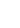 黄耀裔、陈文成2201810399109 帮帮团•泉州失独家庭服务中心创业训练校级资环李帆萍杨诗源3201910399014 小球藻降脂肽的制备及其在功能饮料中的应用创新训练国家级海洋曹芳林娈、孙秋琼4201910399039 含氮杂环-稀土配合物的合成、晶体结构及发光性能的研究创新训练省级化工陈亮莹黄妙龄5201910399041 基于STM32单片机和NB-IOT的智能垃圾桶创新训练省级数计黄彩霞刘赟6201910399046 非遗焕彩·古雅梨园戏的当代传承与保护创新训练省级文传纪雅倩郑亚芳7S201910399052不同品质武夷岩茶土壤微生物多样性特征分析创新训练省级海洋陈小琳张秋芳,周艳8201910399073 校源宝-校园宿舍微服务平台创业训练校级数计苏浩然陈天生、陈登伟9201910399100 复用式智能水凝胶吸湿剂的研究创新训练校级纺织潘敏陈杨轶10201910399116 船舶柴油机燃烧和排放特性数值模拟分析创新训练校级交航张国煌杨柏枫11202010399009X浙中地区传统婚用团扇结合漆艺的创新产品创业训练国家级美设万超平卫军12202010399012 羟基硅酸盐纳米复合材料的制备及其吸附性能的研究创新训练国家级化工曾艺娜肖春妹13202010399016 宽禁带功率器件密勒效应的研究创新训练国家级物信郑清清潘玉灼14S202010399033X基于IOT的智能停车系统创业训练省级数计林涛叶宇光15S202010399040电沉积法制备荧光性碳基固态薄膜创新训练省级化工钟榕榕翁文婷16S202010399042汉黄芩素通过ROS/p38MAPK通路调控人急性白血病细胞凋亡的作用机制研究创新训练省级化工王君怡高平章,胡贤陈17S202010399043QAM调制下大规模MTMO系统1bit非线性预编码设计创新训练省级物信谢艳芳袁怡圃18S202010399045健康视域下福建省篮球场馆建设发展研究创新训练省级体育蒋云飞郭升平19S202010399049大学生中的犬儒主义倾向及其对策分析创新训练省级文传李铁夫陈燕红20S202010399052新型香蒲材料过滤材料的制备与研究创新训练省级纺织盛凯杨竹丽21S202010399054泉州南音工㐅谱译谱中的元素缺失——以指法“点撚”“点、紧撚”为例创新训练省级音舞林选陈振梅22S202010399056中国双钢琴作品《四景图》合作训练实践创新创新训练省级音舞吴俊南王舒静23S202010399068武夷山国家公园土壤放线菌菌种筛选、鉴定创新训练省级海洋吴宝川张秋芳,黄兆斌,周艳24S202010399070基于unity3D的船舶燃油辅锅炉模拟训练系统创新训练省级交航赵光孙辛勤芳，郑齐清25S202010399072少儿跆拳道俱乐部经营与管理创业实践项目校级体育徐俊王伯余26202010399101 “世中运”背景下晋江草根篮球品牌化发展战略研究创新训练校级体育林志彬郭升平27202010399103 “世中运”背景下晋江市体育场馆建设布局与发展研究创新训练校级体育于瑞玺陈霞明28202010399109 新型木棉吸油非织造材料的制备与探究创新训练校级纺织李清林杨竹丽29202010399111 吸湿排汗、抗菌色纺花式纱的研发创新训练校级纺织方淑娟林惠婷30202110399001 基于工业互联网宽带功率器件数字化电源研究与应用创新训练国家级物信汤子琴潘玉灼31202110399005X红色文旅助农乡村振兴服务创业训练国家级资环刘行邓秀勤32202110399008X持续理念户外防疫功能服装服饰品牌设计创业训练国家级纺织田智博张艳33202110399009X同芯口罩－打造后疫情民用防护新方式创业训练国家级纺织严谨徐海燕34202110399013 基于CIEDE2000的纺织品色差检测与检速匹配研究创新训练国家级物信任静艳刘孝锋35202110399016 基于认知符合理论和GeoGebra的中学数学课堂实践研究创新训练国家级数计毛禧雯杨昔阳36202110399019 螺旋藻藻蓝蛋白衍生肽的抗肿瘤机制研究创新训练省级海洋闫青丹王芳3720211039920 地域性传统文化的数字化开发与推广——以《闽南二十四节气》动态插画绘本创作为例创新训练省级美设夏晓雯陈超淼38S202110399025X融入闽南非遗元素的“盲盒”旅游文创产品的设计开发与市场运营创业训练省级纺织张胜男黄灿艺39S202110399026计算机辅助设计模拟研究透明陶瓷材料异质结构的光学性能创新训练省级化工叶谢姝陈文杰40S202110399028X千丝木偶——牵丝党的百年历程创业训练省级纺织许雅惠邱夷平41S202110399031X“互联网+”背景下
闽南民间舞蹈微课教育服务平台创业训练省级音舞叶玲叶晓丽42S202110399032X基于IOT的宠物智能服务系统创业训练省级数计周苏惠叶宇光43S202110399037南方红壤区崩岗系统的生态恢复效应——以福建省长汀县为例创新训练省级资环卢彬彬梁美霞44S202110399039香味木素脂质纳米粒的制备与表征创新训练省级化工蔡菊虹吕凤娇45S202110399044互花米草有益矿质成分提取创新训练省级资环杨柳陈永山46S202110399047基于大数据的智慧社区疗愈园设计创新训练省级资环张燕萍刘金燕47S202110399049一种构建5,5-二甲基-1,4-二氢哒嗪-6-酮的新方法创新训练省级化工谢汶倩雷建48S202110399056基于VR影像技术的泉州古建筑文化数字内容创作创新训练省级教科刘艳虹盛小清，庄秋阳49S202110399057新浪微博用户抑郁倾向实时监测创新训练省级数计林泽彬曾蔚50S202110399058油水分离立式沉降罐的开发创新训练省级化工黄志鹏吴允苗51S202110399060相变调温智能服装创新训练省级纺织蔡彬彬陈杨轶52S202110399062基于机器视觉的塑料瓶与易拉罐分类识别系统设计创新训练省级物信王利飞刘孝锋53S202110399063巡线无人机对输电线路故障识别的方法创新训练省级物信王子睿苏志从54S202110399065青钱柳代用茶功效评析研究创新训练省级资环卓少婷冯莹55S202110399066鲍鱼苗饵料藻的筛选和培育创新训练省级海洋孟利伍黄晓舟56S202110399067可视化智能食品新鲜度监测标签创新训练省级纺织连雅思冯丽丽57S202110399071X基于数据挖掘的智慧管理家具设计生活馆的微平台应用研究创业训练校级软件郑运杰舒玲、胡小琴、潘景峰58202110399075红色中国钢琴作品赏析作用于泉州师范学院学生爱国主义教育的实践研究创业训练校级音舞郭珊珊杜青兰59202110399079BiOIO3极性光催化材料的制备及其光解水产氢性能研究创新训练校级化工蔡鸿杰黄绵丽60202110399083 船舶夜间航行图像识别系统创新训练校级航海潘娇黄梅红61202110399086 基于微信小程序的校园快递代取服务平台创新训练校级物信林世连谢清来62202110399089 物联网云平台开发创新训练校级数计陈佳乐李文趋63202110399092 “文化自信”背景下基于汉字元素的运动鞋设计研究创新训练校级纺织官莉杨志锋64202210399003H8[P2Mo17Mn(OH2)O61]联合维生素C对南美白对虾黑变的抑制作用及水产品保鲜剂的开发创新训练国家级海洋韩情董乐65202210399007 基于硅链双马来酰亚胺光固化耐温3D打印树脂的制备及应用创新训练国家级化工俞兰琴陈少云66202210399021X织新——新疆棉混纺织物生态染色技术的开发及应用创业训练国家级纺织李京芝邱夷平67202210399022X智慧DIY童装创业训练国家级纺织李颖张初阳68S202210399026“世遗泉州”文化形象—泉州“飞天”的创新实践与传播创新训练省级美设高旭冉蔡永辉69S202210399030多功能水凝胶基柔性可穿戴传感器的制备与性能研究创新训练省级化工曾莹莹冀峰70S202210399046螺旋藻藻蓝蛋白多肽及微拟球藻提取物的 降血脂作用研究创新训练省级海洋吴婷王芳71S202210399051石墨烯/纳米铜分子印迹电化学传感器测定多巴胺创新训练省级化工许舒弘彭友元72S202210399055用户体验导向下阅读类APP个性化界面设计创新训练省级美设刘瑶冰苏岚73S202210399056元宇宙视角下海外华裔青少年汉字学习系统创新训练省级数计吕静琳吴伊萍74S202210399060X花纹智定——基于客户需求花纹模块化定制创业训练省级纺织刘娇张吉生75S202210399066X琴韵--资源整合平台创业训练省级软件朱昕阳潘锦锋,刘斐76S202210399067X新型病号服创业训练省级纺织梁玉玲徐海燕77202210399072文化乡传——乡村传统文化数字化守护者创业训练校级文传陈卿郭丽平78202210399073 基于百度指数的厦门市旅游关注度时空特征及营销策略研究创新训练校级商学院梁吉李春鹏 79202210399074 基于远紫外光的便携式消杀箱创新训练校级物信郭一德褚若波80202210399077 基于UE5多人射击游戏——346.6高地战役模拟创新训练校级数计黄金荣吴伊萍81202210399078基于Sentinel-2的土地利用，助力晋江市乡村振兴发展创新训练校级资环黄桂彬黄耀裔，苏建云82202210399084饵料浮游植物对浮游动物产粪的影响研究创新训练校级海洋卢文婷邱勇,李洋83202210399086 再生棉纱在畲族风情纺织产品设计中的研发创业训练校级纺织蒋佩蓉林惠婷,陈庆敏84202210399090 on the way 旅游APP设计创新训练校级美设胡明月苏岚85201710399104几种典型的淡水鱼及海水鱼鱼糜制品品质对比及产品配方比创新训练校级海洋李榕郭凤仙86201710399125茶渣蛋白资源的回收及其应用的初步研究创新训练校级海洋武玥祺郭凤仙